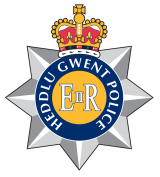 YSTAFELL GYFATHREBU'R LLU – SWYDD CYSYLLTYDDRhywfaint o wybodaeth am y swydd…Mae Ystafell Gyfathrebu'r Llu yn gweithio 24 awr y dydd, saith diwrnod yr wythnos, 365 diwrnod y flwyddyn ac mae'n derbyn tua 1200 o alwadau bob dydd. Mae'n amgylchedd lle mae pethau'n symud yn gyflym ac yn newid trwy'r amser sydd wrth galon gwaith y gwasanaeth heddlu yng Ngwent.Mae Cysylltwyr Ystafell Gyfathrebu'r Llu yn derbyn llawer o hyfforddiant ac maen nhw'n fedrus iawn. Maen nhw'n ymdrin â'r holl alwadau brys a dderbynnir trwy 999 a'r holl alwadau nad ydynt yn rhai brys a dderbynnir trwy 101 a'r Switsfwrdd. Yn ogystal â chofnodi digwyddiadau a rhoi cyngor, mae'r cysylltwyr hefyd yn gyfrifol am anfon a rheoli adnoddau’r heddlu, gan sicrhau bod y swyddogion iawn yn y lle iawn ar yr adeg iawn. Maen nhw hefyd wedi derbyn hyfforddiant i gofnodi ac ymchwilio i fathau penodol o ddigwyddiadau a throseddau, gyda'r nod o roi'r gwasanaeth mwyaf effeithiol ac effeithlon posibl i'r galwr.  Er ei bod yn swydd sydd â llawer o gyfrifoldeb, mae hefyd yn arbennig o foddhaus. Mae gallu rhoi cymorth i bobl pan fyddant ei angen fwyaf a gwneud gwahaniaeth go iawn yn gallu newid bywyd. Er bod rhai o'r galwadau'n gallu bod yn gyffrous, mae llawer ohonynt yn emosiynol iawn a chyfrifoldeb staff Ystafelloedd Cyfathrebu'r Llu yw bod yn ddigyffro, gan dawelu meddwl y galwr a chael yr holl wybodaeth hanfodol.Yr hyn rydym yn chwilio amdano….Rydym yn chwilio am ymgeiswyr brwdfrydig ac uchelgeisiol gydag ymagwedd gadarnhaol sy'n gallu trin pobl yn dda ar y ffôn.  Os ydych yn unigolyn gyda sgiliau trosglwyddadwy sy'n edrych am gyfle newydd i ddatblygu, derbyn gwybodaeth a phrofiadau newydd yna efallai mai hon yw’r swydd i chi!  Os hoffech gael cipolwg ar yr hyn sy'n digwydd yn y swydd, gallwch wneud cais ar-lein i fod yn rhan o’r Cynllun Cysgodi yn yr Ystafell Gyfathrebu trwy gyfrwng gwefan Heddlu Gwent.Yr hyn y gallwch ei ddisgwyl gennym ni….Byddwch yn rhan o'r tîm. Byddwn yn rhoi hyfforddiant a chefnogaeth i chi trwy gydol eich cyfnod hyfforddi a chyfnod prawf i sicrhau eich bod yn deall eich swydd a'ch cyfrifoldebau.  Pwrpas y cyfnod prawf o 16 mis yw i ni eich hyfforddi, gan roi’r amser sydd ei angen arnoch chi i ddysgu a deall cymhlethdod y swydd. Mwy o wybodaeth Os byddwch yn llwyddiannus cewch eich cyflogi yn amodol ar gyfnod prawf o 16 mis. Y rheswm dros hyd y cyfnod prawf hwn yw ein bod yn treulio llawer o amser yn sicrhau eich bod yn derbyn yr holl hyfforddiant a chymorth angenrheidiol. Mae hyn yn rhoi digon o amser i chi ddysgu, magu hyder a dod yn gymwys ym mhob rhan o’r swydd. Byddwch yn dechrau ar gyflog gradd 3 ac yn derbyn hyfforddiant Trin Galwadau i ddechrau. Mae'r chwe wythnos gyntaf yn seiliedig yn y dosbarth ac yn ystod wythnosau 7-13 byddwch yn gweithio 37 awr o ddydd Llun i ddydd Gwener yn cyflawni’r swydd a derbyn hyfforddiant a mentora ychwanegol gan gynnwys hyfforddiant Cofnodi a Rheoli Troseddau. Yn ystod y cyfnod hyfforddi hwn ni ellir caniatáu gwyliau blynyddol sylweddol oherwydd yr effaith ar gynnydd a phroblemau ail-drefnu oherwydd diffyg pobl. Tuag wythnos 14 eich cyflogaeth byddwch yn dechrau gweithio ar y patrwm sifftiau ac yn derbyn y lwfans sifft perthnasol. Mae hyn yn golygu y byddwch yn dechrau derbyn y taliadau 20% ychwanegol a gallwch hawlio am daliadau ychwanegol ar gyfer penwythnosau (mae hyn yn cyfateb i ryw 14.28% arall).Yna byddwch yn cael eich asesu o ran Cofnodi a Rheoli Troseddau ac unwaith i chi gymhwyso, byddwch yn symud i radd 4. Yn y diwedd byddwch yn symud i gam tri eich hyfforddiant sef y gwaith o anfon swyddogion. Pan fyddwch yn gwbl gymwys yn y maes hwn byddwch yn symud i radd 5. Bydd gofyn i chi addysgu a chynorthwyo aelodau eraill o staff gyda’u datblygiad pan fyddwch yn gwbl gymwys ym mhob maes.O ystyried gofynion gweithredol, adnoddau a hyfforddiant ac o ystyried bod pobl yn cymhwyso ar adegau amrywiol, mae’n amhosibl gwarantu pryd yn ystod yr 16 mis y bydd y newid gradd hwn yn digwydd. Yr hyn y gellir ei warantu yw y byddwch ar radd pump ar y golofn gyflog erbyn diwedd yr 16 mis.Y CyflogMae hyn yn golygu y byddwch yn dechrau ar £18,951 y flwyddyn gyda lwfans 20% am weithio sifftiau 24/7 felly £22,741 (a thua £2653 ychwanegol mewn taliadau ychwanegol ar gyfer penwythnosau) pan fyddwch yn gweithio sifftiau. Pan fyddwch yn gwbl gymwys ym mhob un o’r tri maes byddwch ar isafswm o £27,882 sy’n cynnwys eich lwfans sifftiau 20% (a thua £3252 mewn taliadau ychwanegol ar gyfer penwythnosau).Gwyliau BlynyddolGan y byddwch yn gweithio patrwm sifftiau sy’n amrywio o ran hyd, mae eich gwyliau blynyddol yn cael ei gyfrifo mewn oriau a munudau felly tra byddwch ar radd 3 a 4, eich hawl gwyliau blynyddol sylfaenol fydd 170 awr 12 munud (23  x diwrnod gwaith 7.24 awr â thâl) .Pan fyddwch yn symud ymlaen i radd 5, bydd yn cynyddu i 185 awr (25 diwrnod) ac ar ôl 5 mlynedd o wasanaeth bydd gennych hawl i 214 awr (29 diwrnod).SifftiauMae’r system sifftiau’n golygu 6 diwrnod o weithio, 4 diwrnod o orffwys ac fel arweiniad mae’n gweithio fel hyn; dwy sifft diwrnod (0700- 1700/0900-1700/0700-1500), dwy sifft prynhawn/gyda’r nos (1100-2100 neu 1300-2100 neu 1700-0100) a dwy sifft gyda’r nos neu nos (1700-0300 neu 2100-0700) - mae’r rota’n cael ei chyhoeddi o leiaf 3 mis ymlaen llaw. Mae’r system sifftiau’n berthnasol i 365 diwrnod y flwyddyn ac mae’n cynnwys Gwyliau Banc. Yn ogystal â gwyliau blynyddol mae gan bob aelod o staff hawl i 8 Gŵyl Banc statudol y flwyddyn hefyd, a rhoddir y diwrnodau hyn i chi ond nid o reidrwydd ar ddyddiadau’r Gwyliau Banc. Os byddwch yn gweithio ar Ŵyl Banc byddwch yn derbyn graddfa gyflog uwch yr awr.GoramserPan fyddwch yn gwbl gymwys ym mhob maes, bydd cyfle i weithio goramser. Telir goramser ar sail tâl a hanner yr awr 1900-0700 dydd Llun i ddydd Sadwrn a thâl dwywaith yr awr ar ddydd Sul a Gwyliau Banc.Siaradwyr Cymraeg Disgwylir i ymgeiswyr ddangos ymagwedd gadarnhaol tuag at y Gymraeg a bod yn fodlon ymgymryd â hyfforddiant yn y Gymraeg fel y bo’n berthnasol i’w rôl. Gan mai swydd sy’n ymdrin â’r cyhoedd yw hon, rydym yn awyddus iawn i glywed gan ymgeiswyr sy’n rhugl yn y Gymraeg a fydd yn gallu rhoi cymorth i ni ddarparu gwasanaeth Cymraeg ar y pwynt cyswllt cyntaf. Os ydych yn siarad Cymraeg ac â diddordeb mewn dysgu mwy, cysylltwch â catherine.baldwin@gwent.pnn.police.uk am fwy o wybodaeth. Welsh SpeakersApplicants will be expected to demonstrate a positive approach to the Welsh language and be willing to undertake Welsh language training as it relates to their role. As this is a public facing position, we are particularly keen to hear from fluent Welsh speakers who will be able to support us in providing a Welsh language service at first point of contact. If you are a Welsh speaker and are interested in learning more, please contact catherine.baldwin@gwent.pnn.police.uk for more information. 